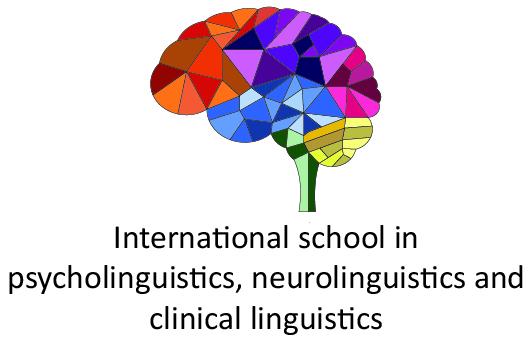 2nd International School on Psycholinguistics, Neurolinguistics and Clinical Linguistics (online) 
Faculty of Philosophy, University of Novi Sad 25th - 29th October 2021Application formSurname: First name: Address:Country:E-mail:Study level: Home university:Please state briefly your motivation for applying to the spring school: